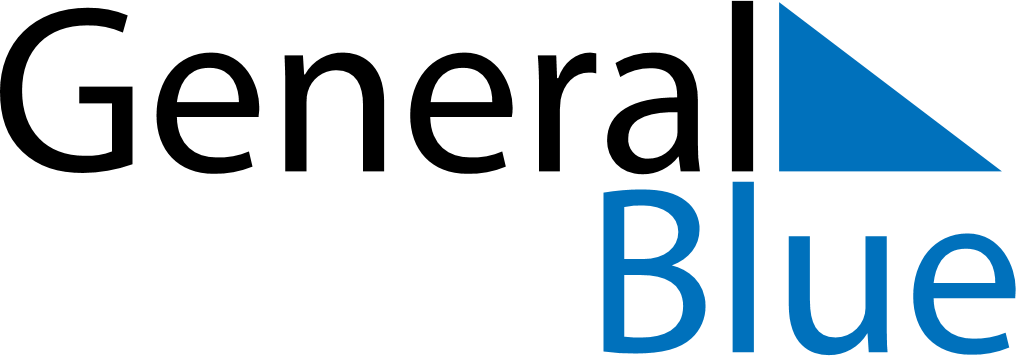 January 2024January 2024January 2024January 2024January 2024January 2024Bagani, Zambezi, NamibiaBagani, Zambezi, NamibiaBagani, Zambezi, NamibiaBagani, Zambezi, NamibiaBagani, Zambezi, NamibiaBagani, Zambezi, NamibiaSunday Monday Tuesday Wednesday Thursday Friday Saturday 1 2 3 4 5 6 Sunrise: 6:00 AM Sunset: 7:12 PM Daylight: 13 hours and 11 minutes. Sunrise: 6:01 AM Sunset: 7:12 PM Daylight: 13 hours and 11 minutes. Sunrise: 6:01 AM Sunset: 7:13 PM Daylight: 13 hours and 11 minutes. Sunrise: 6:02 AM Sunset: 7:13 PM Daylight: 13 hours and 10 minutes. Sunrise: 6:03 AM Sunset: 7:13 PM Daylight: 13 hours and 10 minutes. Sunrise: 6:03 AM Sunset: 7:14 PM Daylight: 13 hours and 10 minutes. 7 8 9 10 11 12 13 Sunrise: 6:04 AM Sunset: 7:14 PM Daylight: 13 hours and 9 minutes. Sunrise: 6:05 AM Sunset: 7:14 PM Daylight: 13 hours and 9 minutes. Sunrise: 6:05 AM Sunset: 7:14 PM Daylight: 13 hours and 9 minutes. Sunrise: 6:06 AM Sunset: 7:14 PM Daylight: 13 hours and 8 minutes. Sunrise: 6:06 AM Sunset: 7:15 PM Daylight: 13 hours and 8 minutes. Sunrise: 6:07 AM Sunset: 7:15 PM Daylight: 13 hours and 7 minutes. Sunrise: 6:08 AM Sunset: 7:15 PM Daylight: 13 hours and 7 minutes. 14 15 16 17 18 19 20 Sunrise: 6:08 AM Sunset: 7:15 PM Daylight: 13 hours and 6 minutes. Sunrise: 6:09 AM Sunset: 7:15 PM Daylight: 13 hours and 6 minutes. Sunrise: 6:10 AM Sunset: 7:15 PM Daylight: 13 hours and 5 minutes. Sunrise: 6:10 AM Sunset: 7:15 PM Daylight: 13 hours and 4 minutes. Sunrise: 6:11 AM Sunset: 7:15 PM Daylight: 13 hours and 4 minutes. Sunrise: 6:12 AM Sunset: 7:15 PM Daylight: 13 hours and 3 minutes. Sunrise: 6:12 AM Sunset: 7:15 PM Daylight: 13 hours and 3 minutes. 21 22 23 24 25 26 27 Sunrise: 6:13 AM Sunset: 7:15 PM Daylight: 13 hours and 2 minutes. Sunrise: 6:13 AM Sunset: 7:15 PM Daylight: 13 hours and 1 minute. Sunrise: 6:14 AM Sunset: 7:15 PM Daylight: 13 hours and 1 minute. Sunrise: 6:15 AM Sunset: 7:15 PM Daylight: 13 hours and 0 minutes. Sunrise: 6:15 AM Sunset: 7:15 PM Daylight: 12 hours and 59 minutes. Sunrise: 6:16 AM Sunset: 7:15 PM Daylight: 12 hours and 58 minutes. Sunrise: 6:17 AM Sunset: 7:15 PM Daylight: 12 hours and 58 minutes. 28 29 30 31 Sunrise: 6:17 AM Sunset: 7:14 PM Daylight: 12 hours and 57 minutes. Sunrise: 6:18 AM Sunset: 7:14 PM Daylight: 12 hours and 56 minutes. Sunrise: 6:18 AM Sunset: 7:14 PM Daylight: 12 hours and 55 minutes. Sunrise: 6:19 AM Sunset: 7:14 PM Daylight: 12 hours and 54 minutes. 